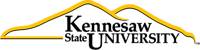 GENERAL INSTRUCTIONSADMISSION TO TEACHER EDUCATIONDEPARTMENT OF HEALTH PROMOTION AND PHYSICAL EDUCATIONFor students seeking P-12 certification in Health and Physical Education P-12, application must be made for Admission to Teacher Education.  In addition to the criteria for Admission to Teacher Education, the Department of Health Promotion and Physical Education requires that the following criteria also be met:Completed with a “C” or better:  HPS/WELL 1000, HPE 2000, HPE 2050, HPE 2250 and either HPE 1560 or 1580Received a minimum letter grade of “C” in any required HPE major courses.Submitted three acceptable faculty recommendations, Submitted current completed course check sheet and course of study signed by your advisor.Exhibited responsible professional behavior in classes, field experiences and interactions with peers and faculty.Demonstrated interest in the field through participation in and contribution to majors' club and/or other professional activities.Expressed a desire to enter teacher education through a well-written personal narrative emphasizing experiences relevant to teaching.The HPE Department application should be completed in consultation with your academic advisor who will meet with you to verify your academic record and plan your course of study.  The application must be completed and returned to the Chair of the HPE Departmental Admissions Committee on or before April 15th.APPLICATION FOR ADMISSION TO HPE PROGRAMMAJOR: 	P-12 Health & Physical Education 	DATE 								KSU# 								 NAME 		LAST					FIRST						MIDDLEPERMANENT ADDRESS					MAILING ADDRESS    				PHONE 		____________________(home)	________________________________	(cell) __________________E-MAIL 					__________________________________THE FOLLOWING INFORMATION MUST BE VERIFIED BY THE STUDENT'S ACADEMIC ADVISOR: Cumulative GPA 		__                              AGPA 		_____Outstanding Program Admission Requirements (including courses enrolled in this semester):__________________________________________________________________________________ 				_____________________________________________________________________________________________Has this student made below a letter grade of "C" in any HPE course which has not been retaken and replaced with a grade of "C" or better?            YES         NO If "YES", please specify courses:_____________________________________________________________________________________________Has this student been convicted of a felony or have a criminal arrest record?	 		 YES  	         NOI confirm that all of the above information is correct.APPLICANT'S SIGNATURE		ACADEMIC ADVISOR'S SIGNATURE      DATE	DIRECTIONS TO STUDENT:  Attach to this form (1) the form for indicating professional involvement, (2) a current copy of the check sheet, (3) one copy of the proposed plan of study worked out by you and your advisor, and (4) a personal narrative.  When the application is complete, return to the Chair of the HPE Departmental Admissions Committee, Ms. Susan Whitlock.Three (3) letters of recommendation are required:  one from your advisor and two from other faculty who are familiar with your work.  Please type each individual’s name who will submit a copy of the recommendation form on your behalf.				NAME						DEPARTMENTAcademic Advisor										   HPE		               Faculty Member													                                  Faculty Member													ADMISSION TO HPE PROGRAMPROFESSIONAL INVOLVEMENT List all activities in which you have been or plan to be actively involved while a student at Kennesaw State University.  Include both campus and off-campus activities (e.g., HPE Majors Club, KSU student organizations, professional, community, and church organizations, etc.)  (Add separate sheet if necessary).		SPECIFIC NATUREORGANIZATION		OF INVOLVEMENT		OFFICES HELD	DATES 	Type and attach to the application:Submit an essay demonstrating a proficiency in English, setting forth the reasons for wanting to enroll in a teacher preparation program and emphasizing experiences relevant to teaching.ADMISSION TO HPE TEACHER EDUCATION PROGRAMRECOMMENDATION FORM I 		 have worked with 			 in the following 	Name of Student				Name of Faculty Membercapacity/courses:	Advisor      		  Courses       	,       	,       	I do not desire further access to this document.  It is my understanding that this recommendation will be part of my application to the Health and Physical Education Program and that only Health and Physical Education faculty may have direct access to it.Signature of Applicant						DatePlease respond to the following statements by circling the number in the appropriate column.  For those items that are not observed, circle the "X".The student being evaluated:			      					NOT OBSERVED/					ALWAYS	USUALLY	SELDOM	APPLICABLE		5	4	3	2	1	X	1.	Completes assignments on time.	5	4	3	2	1	X2.	Meets standards defined by the	instructor.	5	4	3	2	1	X3.	Demonstrates acquisition of	knowledge basic to discipline.	5	4	3	2	1	X4.	Demonstrates ability to apply	knowledge basic to discipline.	5	4	3	2	1	X5. 	Works effectively with others.	5	4	3	2	1	X6.	Demonstrates respect and 	cooperation with instructor.	5	4	3	2	1	X7.	Demonstrates initiative in	completing tasks.	5	4	3	2	1	X8.	Accepts opinions and actions	different from his/her own.	5	4	3	2	1	X9.	Communicates effectively verbally.	5	4	3	2	1	XThe student being evaluated:			      					NOT OBSERVED/					ALWAYS	USUALLY	SELDOM	APPLICABLE		5	4	3	2	1	X	10.	Communicates effectively in	written form.	5	4	3	2	1	X11.	Shows physical vitality and	alertness.	5	4	3	2	1	X12.	Exhibits a positive attitude.	5	4	3	2	1	X13.	Dresses appropriately and is	well groomed.	5	4	3	2	1	X14.	Exhibits enthusiasm and	friendliness.	5	4	3	2	1	X15.	Shows maturity in the classroom.	5	4	3	2	1	X16.	Shows maturity in professional	activities.	5	4	3	2	1	XPractices regular and punctualAttendance.	5	4	3	2	1	XComments on student's potential as a professional facilitator of learning.Recommend 			Recommend with Reservation 	         	Do Not Recommend 	    Signature									Dept. 			Date			When form is completed, please return to Chair of HPE Admissions Committee.ADMISSION TO HPE TEACHER EDUCATION PROGRAMRECOMMENDATION FORM I 		 have worked with 			 in the following 	Name of Student				Name of Faculty Membercapacity/courses:	Advisor      		  Courses       	,       	,       	I do not desire further access to this document.  It is my understanding that this recommendation will be part of my application to the Health and Physical Education Program and that only Health and Physical Education faculty may have direct access to it.Signature of Applicant						DatePlease respond to the following statements by circling the number in the appropriate column.  For those items that are not observed, circle the "X".The student being evaluated:			      					NOT OBSERVED/					ALWAYS	USUALLY	SELDOM	APPLICABLE		5	4	3	2	1	X	1.	Completes assignments on time.	5	4	3	2	1	X2.	Meets standards defined by the	instructor.	5	4	3	2	1	X3.	Demonstrates acquisition of	knowledge basic to discipline.	5	4	3	2	1	X4.	Demonstrates ability to apply	knowledge basic to discipline.	5	4	3	2	1	X5. 	Works effectively with others.	5	4	3	2	1	X6.	Demonstrates respect and 	cooperation with instructor.	5	4	3	2	1	X7.	Demonstrates initiative in	completing tasks.	5	4	3	2	1	X8.	Accepts opinions and actions	different from his/her own.	5	4	3	2	1	X9.	Communicates effectively verbally.	5	4	3	2	1	XThe student being evaluated:			      					NOT OBSERVED/					ALWAYS	USUALLY	SELDOM	APPLICABLE		5	4	3	2	1	X	10.	Communicates effectively in	written form.	5	4	3	2	1	X11.	Shows physical vitality and	alertness.	5	4	3	2	1	X12.	Exhibits a positive attitude.	5	4	3	2	1	X13.	Dresses appropriately and is	well groomed.	5	4	3	2	1	X14.	Exhibits enthusiasm and	friendliness.	5	4	3	2	1	X15.	Shows maturity in the classroom.	5	4	3	2	1	X16.	Shows maturity in professional	activities.	5	4	3	2	1	XPractices regular and punctualAttendance.	5	4	3	2	1	XComments on student's potential as a professional facilitator of learning.Recommend 			Recommend with Reservation 	         	Do Not Recommend 	    Signature									Dept. 			Date			When form is completed, please return to Chair of HPE Admissions Committee.ADMISSION TO HPE TEACHER EDUCATION PROGRAMRECOMMENDATION FORM I 		 have worked with 			 in the following 	Name of Student				Name of Faculty Membercapacity/courses:	Advisor      		  Courses       	,       	,       	I do not desire further access to this document.  It is my understanding that this recommendation will be part of my application to the Health and Physical Education Program and that only Health and Physical Education faculty may have direct access to it.Signature of Applicant						DatePlease respond to the following statements by circling the number in the appropriate column.  For those items that are not observed, circle the "X".The student being evaluated:			      					NOT OBSERVED/					ALWAYS	USUALLY	SELDOM	APPLICABLE		5	4	3	2	1	X	1.	Completes assignments on time.	5	4	3	2	1	X2.	Meets standards defined by the	instructor.	5	4	3	2	1	X3.	Demonstrates acquisition of	knowledge basic to discipline.	5	4	3	2	1	X4.	Demonstrates ability to apply	knowledge basic to discipline.	5	4	3	2	1	X5. 	Works effectively with others.	5	4	3	2	1	X6.	Demonstrates respect and 	cooperation with instructor.	5	4	3	2	1	X7.	Demonstrates initiative in	completing tasks.	5	4	3	2	1	X8.	Accepts opinions and actions	different from his/her own.	5	4	3	2	1	X9.	Communicates effectively verbally.	5	4	3	2	1	XThe student being evaluated:			      					NOT OBSERVED/					ALWAYS	USUALLY	SELDOM	APPLICABLE		5	4	3	2	1	X	10.	Communicates effectively in	written form.	5	4	3	2	1	X11.	Shows physical vitality and	alertness.	5	4	3	2	1	X12.	Exhibits a positive attitude.	5	4	3	2	1	X13.	Dresses appropriately and is	well groomed.	5	4	3	2	1	X14.	Exhibits enthusiasm and	friendliness.	5	4	3	2	1	X15.	Shows maturity in the classroom.	5	4	3	2	1	X16.	Shows maturity in professional	activities.	5	4	3	2	1	XPractices regular and punctualAttendance.	5	4	3	2	1	XComments on student's potential as a professional facilitator of learning.Recommend 			Recommend with Reservation 	         	Do Not Recommend 	    Signature									Dept. 			Date			When form is completed, please return to Chair of HPE Admissions CommitteeCompletedCompletedGRADEYesNo45 HoursHPS/WELL 1000EDUC 2110ENGL 1101ENGL 1102HPE 2000HPE 2050HPE 2250HPE 1560 or HPE 1580